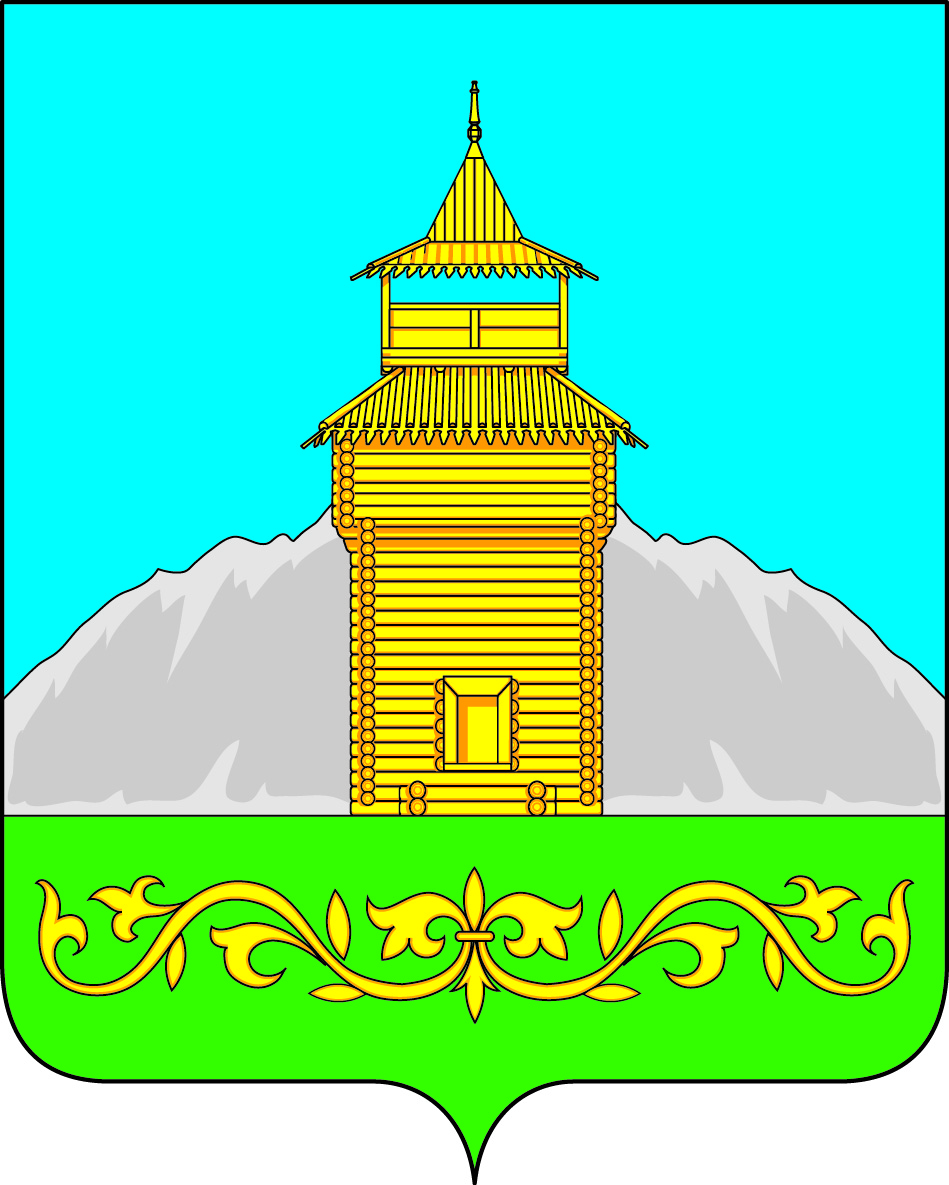 Российская ФедерацияРеспублика ХакасияТаштыпский районСовет депутатов Таштыпского сельсоветаРЕШЕНИЕ     «19» августа  2021 года                     с. Таштып                                             № 43Об установлении границ местной общественной организацииТерриториальное Общественное Самоуправление «Радуга» Таштыпского сельсовета Таштыпского района Республики Хакасия.Рассмотрев заявление граждан об установлении границ территории, на которой предполагается осуществлять территориальное общественное самоуправление, в соответствии с Федеральным законом от 06.10.2003 г. № 131-ФЗ «Об общих принципах организации местного самоуправления в Российской Федерации», Решением Совета депутатов муниципального образования Таштыпский сельсовет  от 19 сентября 2012 года № 47 «Об утверждении Положения о территориальном общественном самоуправлении на территории муниципального образования Таштыпский сельсовет», руководствуясь статьей 27 Устава муниципального образования Таштыпский сельсовет, Совет депутатов Таштыпского  сельсовета,  РЕШИЛ:Установить границы 	местной общественной организации Территориальное Общественное Самоуправление «Радуга» в границах села Таштып Таштыпского района Республики Хакасия по улице Карла Маркса в границах группы жилых домов под номерами: четная сторона с № 88 по № 122, нечетная сторона с № 81 по № 111.Контроль над исполнением данного решения возложить на постоянную комиссию по социальной политике, законности, правопорядку и обеспечению безопасности населения  (А.И. Салайдинова).Настоящее  решение вступает в силу со дня его опубликования (обнародования).Глава  Таштыпского сельсовета                                                                Р.Х.  Салимов.